Démarrez de nouveaux troupeauxCeux qui enseignent des enfants devraient lire l’étude no 46 pour enfants.Prière : « Cher Seigneur, veuille aider notre troupeau à obéir à ton commandement de faire des disciples, en établissant de nouvelles congrégations de nouveaux croyants là où il n’y en a aucun, par la puissance de ton Esprit Saint. »Préparez-vous par la prière et la Parole de Dieu pour démarrer de nouvelles congrégations et cellules.Une congrégation est un rassemblement de disciples de Jésus.Trouvez en Matthieu 28 : 18 à 20 ce que vous devez enseigner aux nouveaux croyants à faire, pour qu’ils deviennent de vrais disciples. [Réponse. On doit les baptiser et les enseigner à obéir aux commandements de Jésus. Sept commandements basiques incluent tout ce qu’il a ordonné sous son forme la plus simple. La première église a obéi à tous ses ordres dès son début. Partout où les apôtres ont fait des disciples de cette façon, les congrégations ont multiplié.]Trouvez en Actes 2 : 37 à 47 comment les croyants ont obéi aux ordres de Jésus dans la première église néotestamentaire : Quel commandement de Jésus, Pierre a-t-il ordonné en premier aux nouveaux croyants d’obéir ? [Verset 38]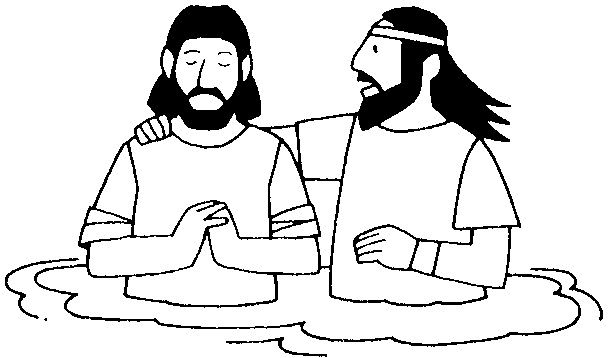 À quel commandement les pécheurs repentants ont-ils obéi, pour être comptés comme croyants ? [Verset 41]À quelles quatre activités les croyants nouvellement baptisés se sont-ils consacrés, comme Jésus avait ordonné ? [Verset 42]Lesquelles activités du verset 42 (l’enseignement des apôtres, la communion fraternelle, la fraction du pain et les prières) indiquent comment les croyants se sont aimés ?Leur camaraderie affectueuse les a amenés à mettre en pratique quel autre commandement basique de Jésus ? [Versets 44 et 45]Selon Éphésiens 4 : 11 à 12, quels genres de personnes douées, Dieu a-t-il promis de donner à votre troupeau ?Lesquels deux, parmi ces cinq types de personnes, devraient-ils normalement diriger dans le démarrage de nouvelles congrégations ? [Réponse : les apôtres et évangélistes.]Directives pour le démarrage de nouvelles congrégations et cellulesDirective 1 : Adaptez les méthodes aux circonstances locales. Vous ne devez pas toujours suivre la même méthode. La plupart des troupeaux se démarrent de l’une ou de l’autre des trois manières suivantes. Choisissez une manière d’agir adaptée à vos circonstances.Plantation. Un troupeau « mère » envoie un implanteur d’église, ou une petite équipe d’implantation d’église, pour établir des congrégations dans d’autres secteurs et parmi des gens d’un autre culture (Ac 13 : 1 à 3). Accouchement. Des membres d’une congrégation « mère » évangélisent dans une communauté voisine, y font des disciples des nouveaux croyants, et forment de nouveaux dirigeants dans cette communauté. Personne n’a à quitter son troupeau mère. (Ac 10 en fournit un exemple). Essaimage. Un certain nombre de croyants quittent leur congrégation mère et forment le noyau d’un nouveau troupeau voisin. Cette méthode fonctionne mieux pour les grandes églises urbaines, là où le transport est facile, dans la même souche sociale. (Il n’y a aucun exemple de ceci dans l’Écriture.)Directive 2 : Travaillez là où vous avez des contacts. Il est normalement bien plus facile d’établir de nouveaux troupeaux, si les ouvriers se rendent à un endroit où ils ont des amis ou des parents.Directive 3 : Se concentrez sur le segment de la population le plus réceptif. Rappelez-vous le commandement de Jésus de « secouer la poussière de vos pieds » si les gens ne répondent pas. Quelquefois de nouvelles congrégations échouent parce que les gens venant de différents milieux créent des malentendus. Il vaut mieux commencer plusieurs petits troupeaux mono-culturels que de grand groupements dans lesquels les différences culturelles se trouvent en conflit, comme s’est produit en Galatie. (Si vous ignorez ceci, alors lisez la lettre de Paul aux Galates.)Directive 4 : Continuez l’évangélisation après que les croyants commencent à se réunir régulièrement pour adorer. Quelquefois de nouvelles congrégations échouent, parce que les ouvriers imaginent que leur travail est fini lorsque les gens commencent à se réunir.Directive 5 : Projetez bien les réunions de culte, même si le groupe est petit. Quelquefois de nouvelles congrégations échouent, parce que des ouvriers paresseux n’ont pas fait du culte quelque chose de significatif.Directive 6 : Définissez le rôle de chaque ouvrier. Assurez-vous que chaque ouvrier sait quoi faire. Laissez chacun faire ce qu’il fait bien. Un ouvrier devrait être d’accord avec son épouse sur ce qu’elle fera et ne fera pas. Quelquefois de nouvelles congrégations échouent, parce que des ouvriers ont été forcés à faire ce qu’ils ne savaient pas bien faire, ou qu’ils se sont sentis écartés.Projetez avec vos collègues les activités que les croyants feront pendant la semaine.Établissez de nouvelles congrégations dans des communautés négligées de tout près. Un nouveau groupe devient une congrégation lorsque les croyants se mettent à faire tous ce que le Nouveau Testament exige d’un troupeau. Ceci inclut les commandements de Jésus et d’autres activités qui se développent à partir de ses commandements.Cochez sur la liste ci-dessous toutes les activités requises que votre congrégation, ou les nouvelles congrégations que vous démarrez, ont encore à développer. Projetez avec vos collègues ce que l’on a à faire, puis faites-le.Témoigner pour Jésus et confirmer la foi des pécheurs repentants en les baptisant.Établir de nouvelles congrégations et envoyez des ouvriers aux peuples négligés.Faites à tous les croyants participer activement au culte, y compris le Repas du Seigneur.Cultivez la camaraderie affectueuse dans le corps d’église et renforcez les mariages ainsi que la vie en famille.Aidez les personnes et les familles qui ont des problèmes à se pardonner et à se réconcilier.Aidez le troupeau à rechercher la sainteté, le renouvellement quotidien et la transformation par l’Esprit Saint.Donnez généreusement pour satisfaire aux besoins d’autrui.Priez, intercédez, livrez la guerre spirituelle contre les démons, et aidez les familles à faire des prières quotidiennes.Appliquez la Parole de Dieu aux vies des gens, et écartez « les loups » qui enseignent des doctrines fausses.Entraînez par tutelle les apprentis anciens pastoraux, missionnaires et chefs de nouvelles congrégations.Organisez et surveillez les troupeaux, de sorte que tous les croyants servent en employant leurs différents dons de l’Esprit. Coopérez avec des congrégations voisines de façon à les aider à faire ces mêmes activités.Planifiez avec vos collègues la prochaine réunion de culte.Racontez l’histoire de comment la première église néotestamentaire s’est démarrée (Ac 2 : 37 à 47), et posez les questions qui sont énumérés ci-haut.Expliquez à partir d’Ephesians 4 : 11 à 12 que Dieu donne à votre congrégation des personnes douées qui sauront diriger d’autres à démarrer de nouvelles congrégations. Demandez à Dieu de motiver des personnes à bien vouloir faire autant.Expliquez le commandement de Jésus enregistré en Matthieu 20 : 18 à 20, de faire des disciples qui obéiront aux ordres de Jésus. Assurez que votre troupeau sait par cœur les commandements basiques de Jésus.Expliquez les six directives énumérées ci-haut pour l’établissement de nouvelles congrégations.Expliquez à votre congrégation comment développer les activités que vous avez cochées sur la liste ci-dessus, et aidez les croyants à projeter de les développer. Demandez aux ouvriers qui démarrent de nouvelles congrégations à rendre compte de leurs progrès.Laissez les enfants présenter aux adultes ce qu’ils ont préparé.Formez des groupes de deux et trois personnes pour prier les uns pour les autres, pour projeter d’établir de nouvelles congrégations et pour développer quelque activité qu’exige le Nouveau Testament.Commissionnez des ouvriers qui vont établir de nouveaux troupeaux, comme l’église d’Antioche a fait (Ac 13 : 1 à 3).Pour présenter le Repas du Seigneur, lisez Actes 2 : 42 et 46. Expliquez que les nouvelles églises doivent célébrer le Repas du Seigneur dès leur début, et qu’elles peuvent le faire à leurs maisons.Mémorisez ensemble Éphésiens 4 : 11 à 12